В подготовительных группах прошел проект «Русские народные песни». Родители приняли активное участие в проекте, рисовали рисунки к русским народным песням, некотоорые дети рисовали рисунки самостоятельно. В группах прошли тематические музыкальные занятия, где воспитанники знакомились с известными русскими народными песнями, смотрели видеоклипы, слушали в аудиозаписи, исполняли ранее  выученные русские народные песни, водили хороводы, играли в русские народные игры.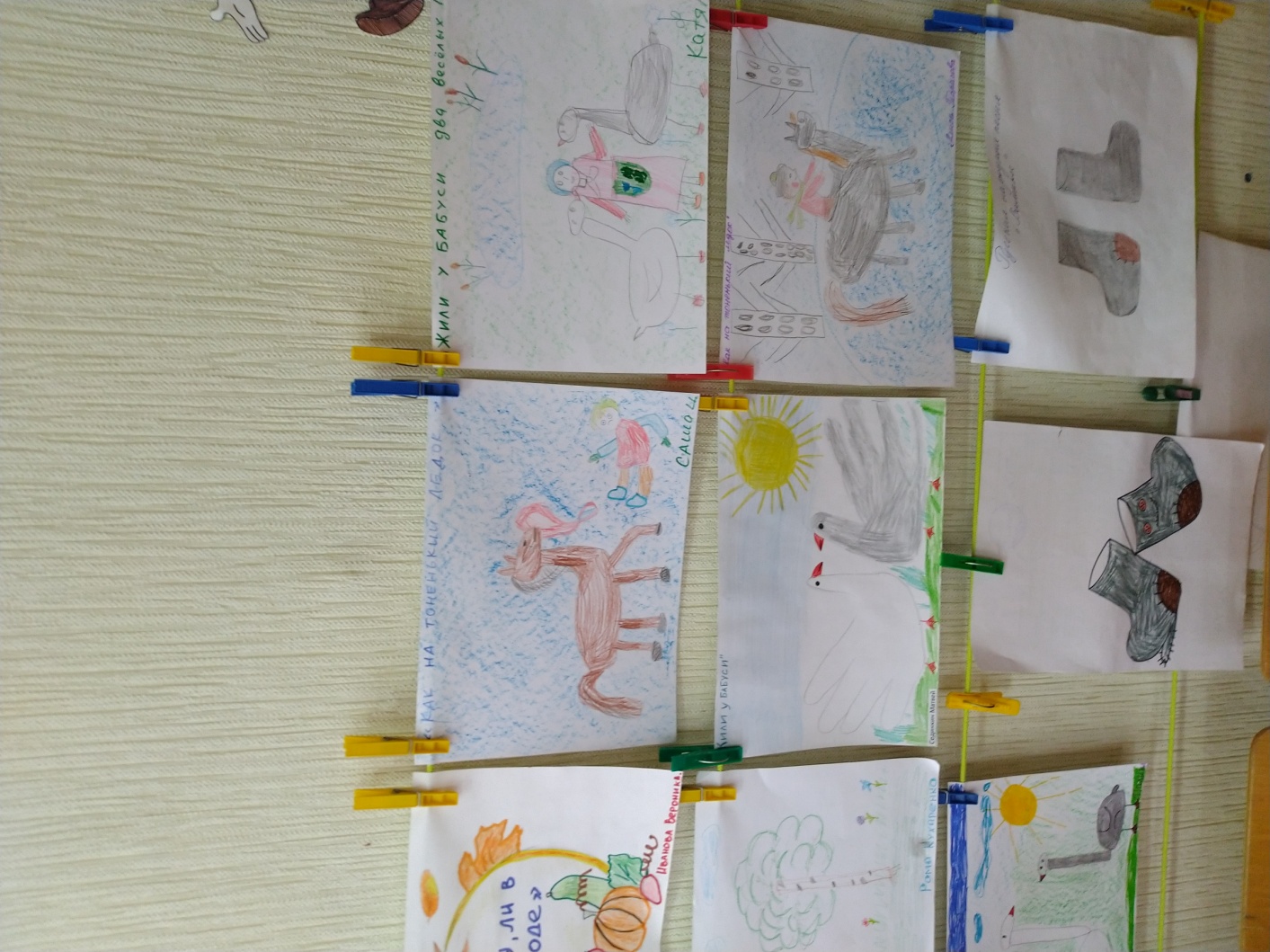 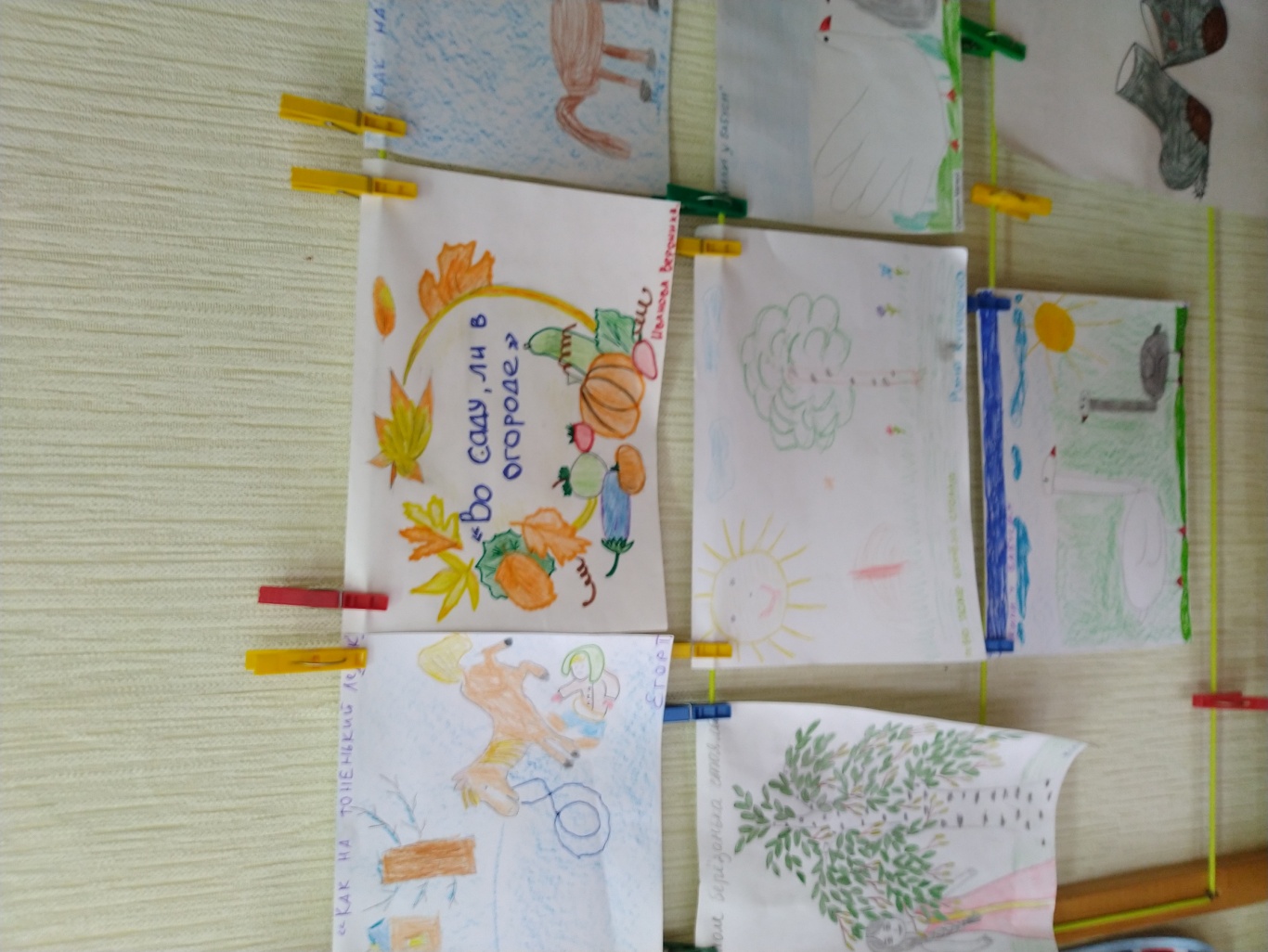 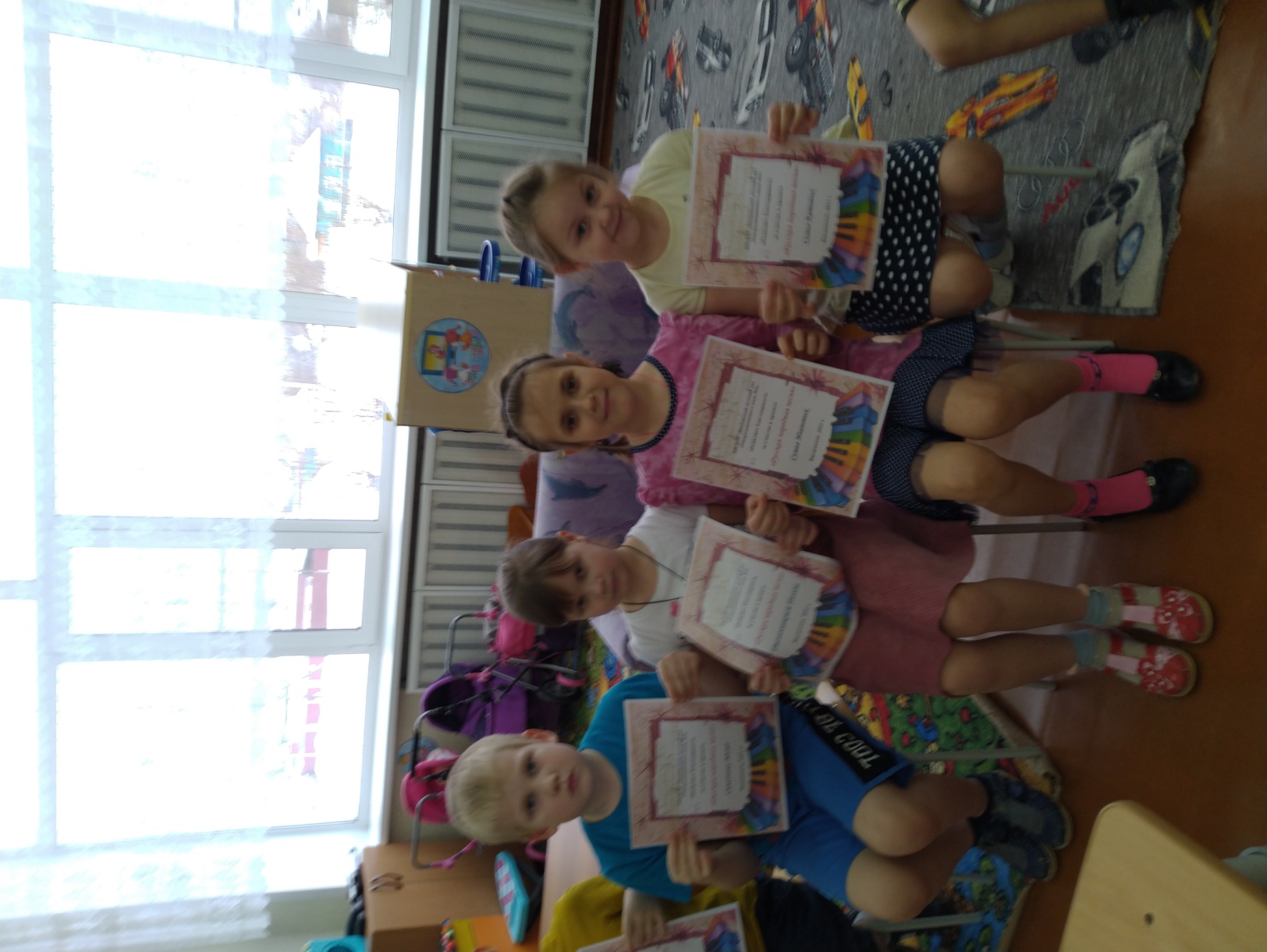 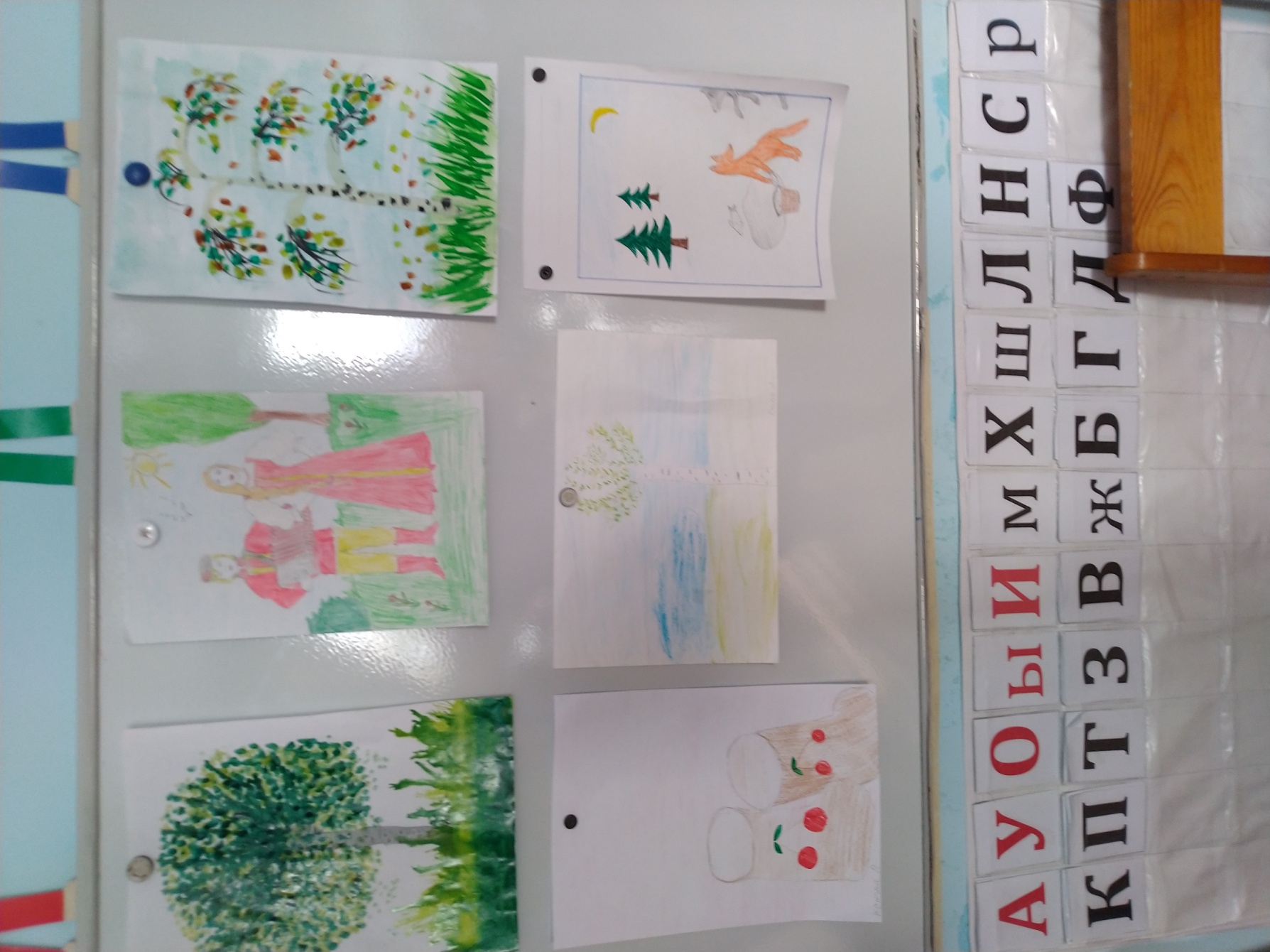 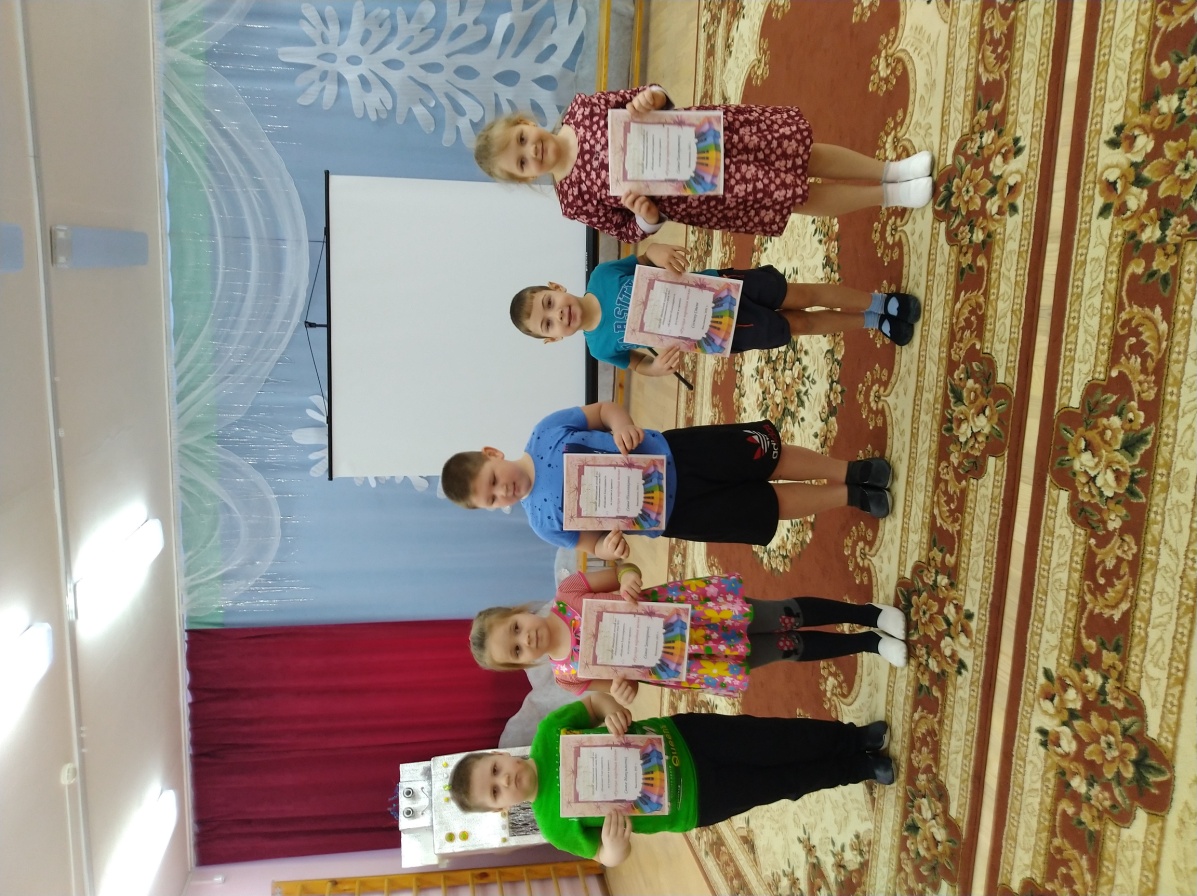 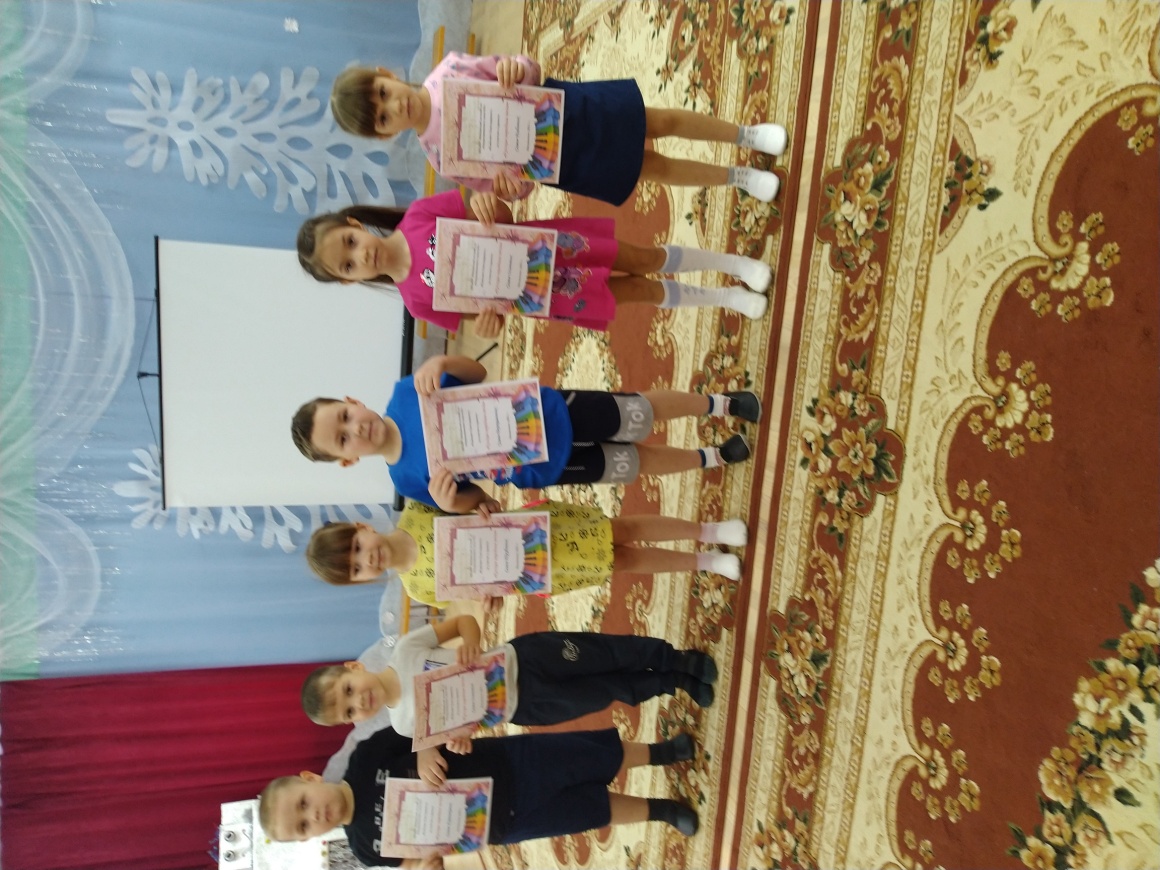 